МАДОУ «Детский сад № 27»,г. Лысьва, воспитатель Первушина В.Л.Отчет о совместном мероприятии родителей с детьми средней группы«Что за чудо эти шишки»Цель: обогащение знаний о разнообразии природного материала родного края и его использовании для поделок.Задачи:-Расширить знания детей о шишках (размер, форма, внешний вид) Формировать умение различать шишки (еловые, сосновые, кедровые)-Развивать наблюдательность, любознательность, аккуратность.-Привлекать родителей к совместной работе с детьми. Дать возможность проявить свои творческие способности детям и родителям в работе с природным материаломОборудование: шишки сосновые, еловые, кедровые, пластилин, семена Участники: родители, дети средней группыХод1.Сюрпризный момент: приходит лесовичок с корзиной шишек (еловых, сосновых, кедровых), рассматривает, спрашивает, почему они такие разные (ответы детей).2 Игра « С какой ветки детка»- родители берут карточки деревьев (ель, сосна, кедр), дети раскладывают шишки к картинкам   в зависимости с какого они дерева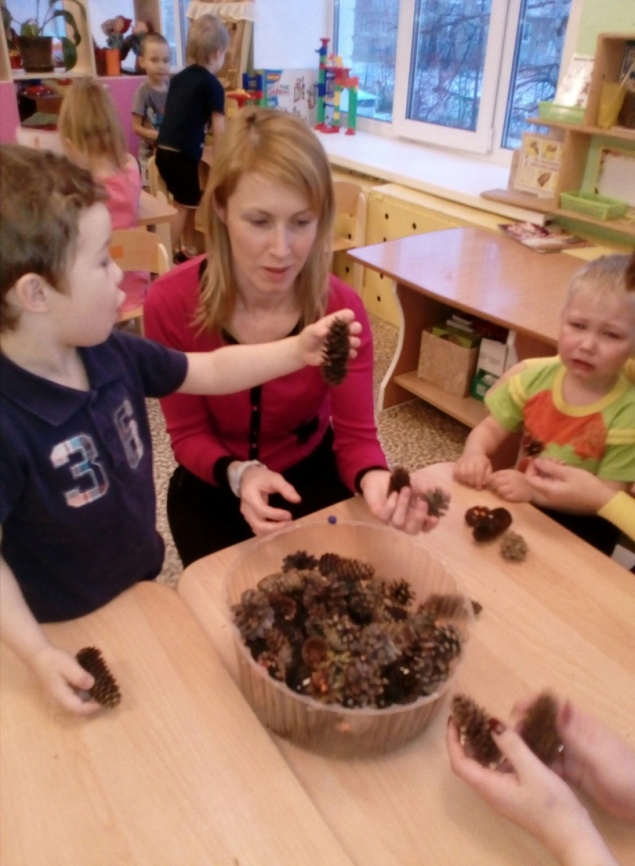 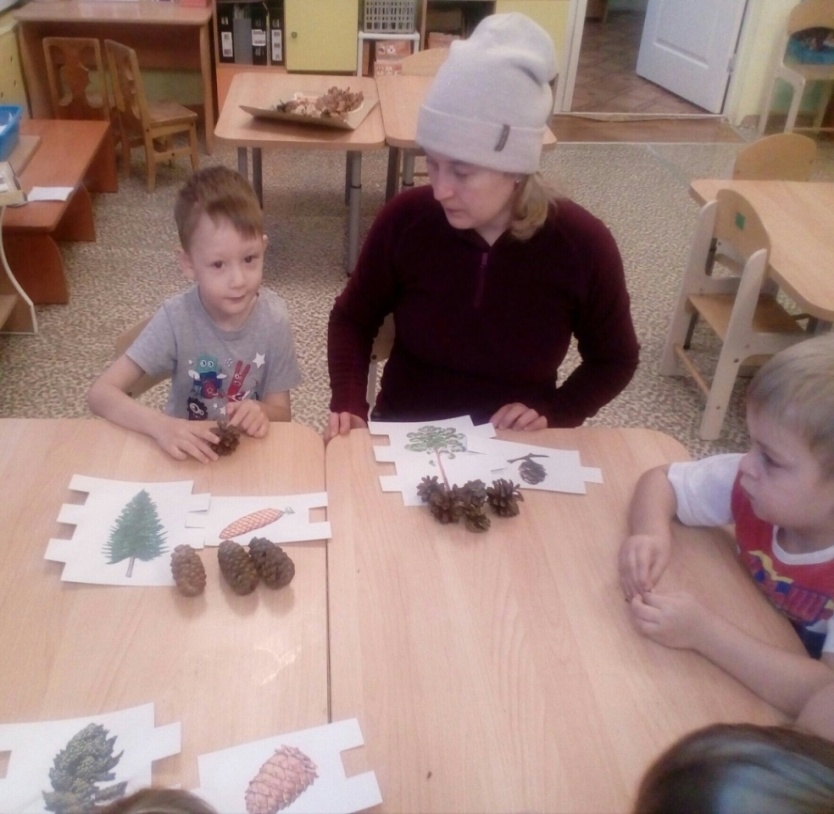 3.беседа о том, что же с этими шишками можно делать, какая от них польза(дети перечисляют, взрослые помогают). 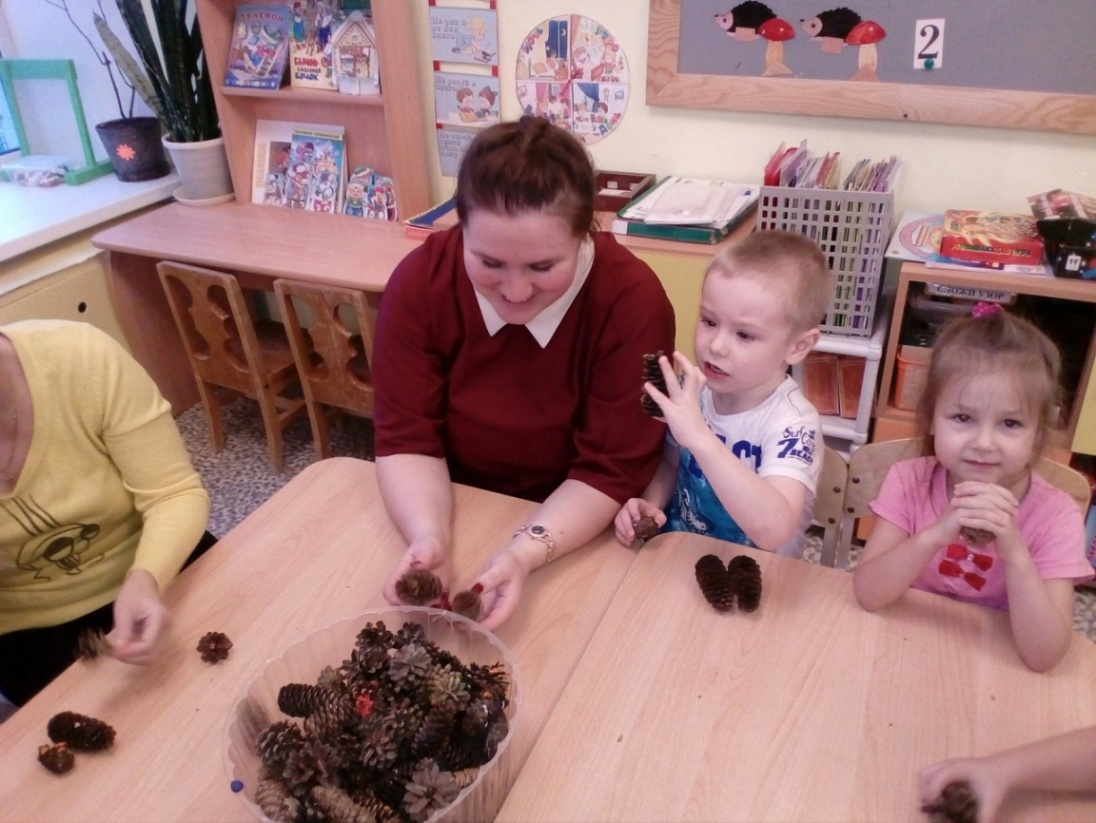 Для поделок щедро осень нам с деревьев шишки сбросит.Я их быстро соберу и поделку смастерю:Из  семян и шишек сделаю я мишек.Ежиков, зайчишек, белочек и мышек4 Массаж шишками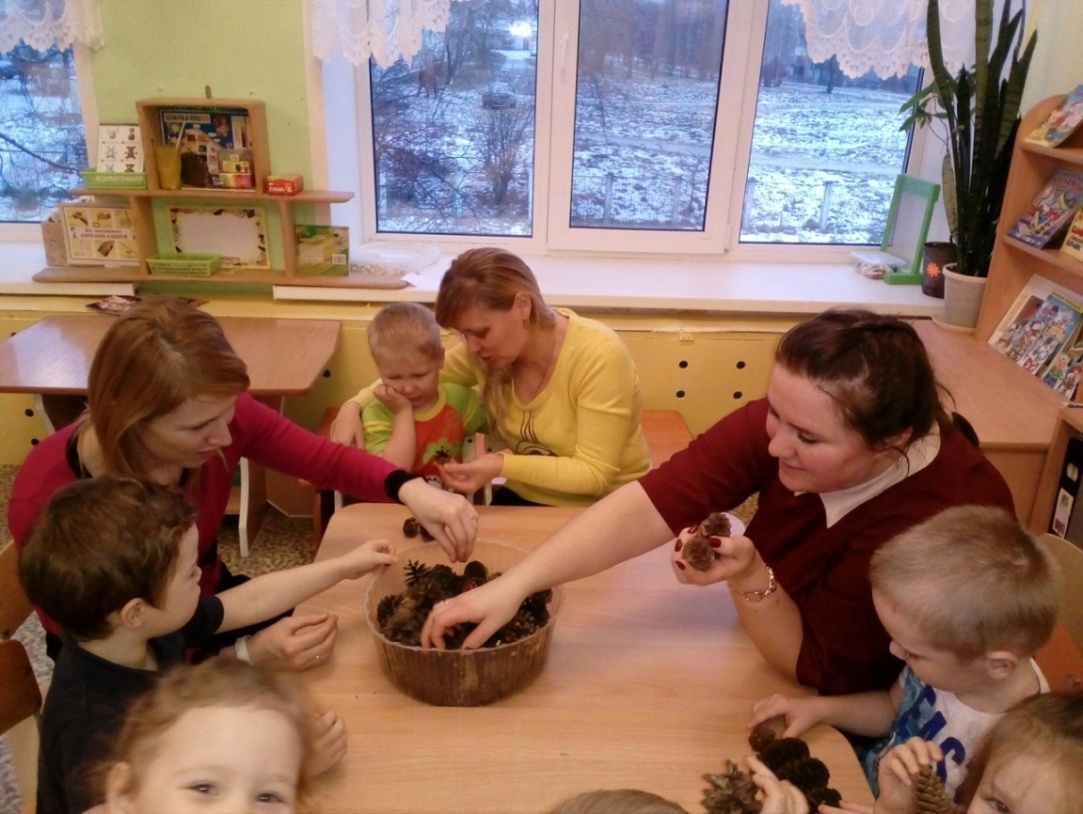 5.деление на группы, изготовление поделок, объединение их в композиции           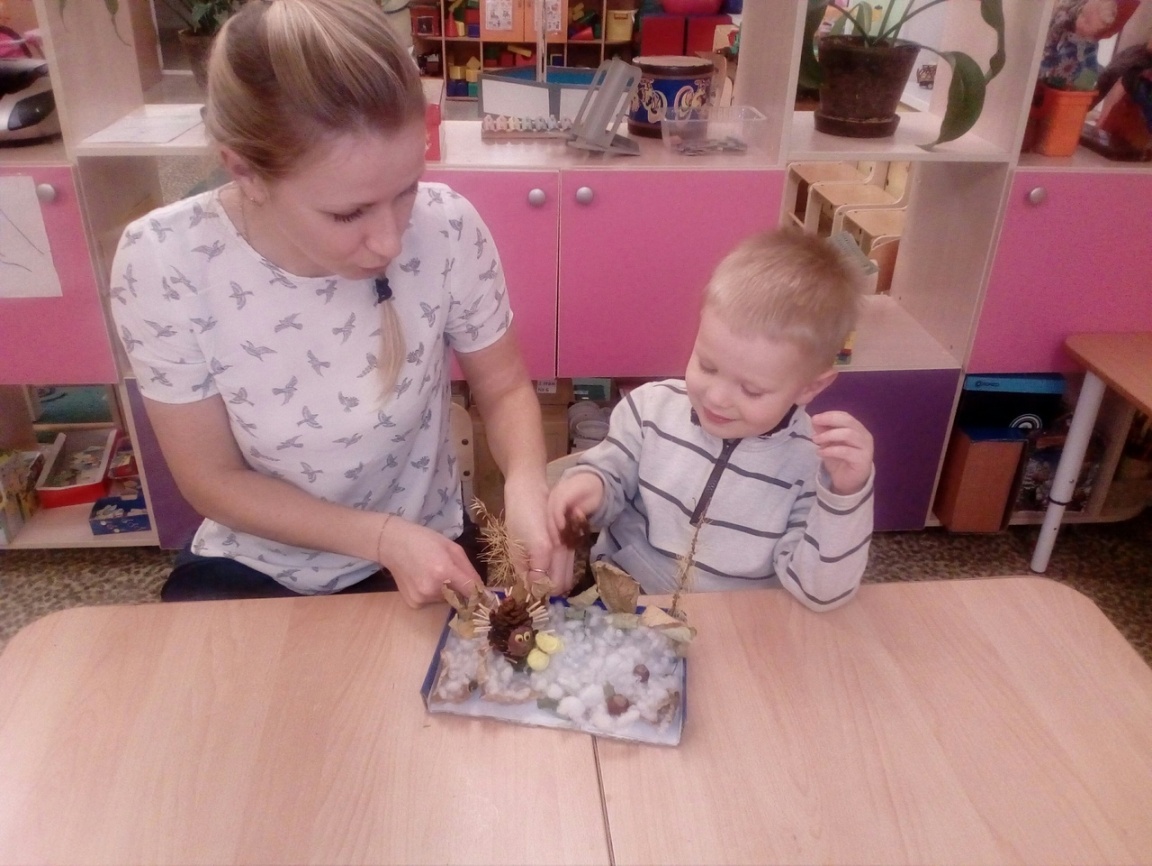 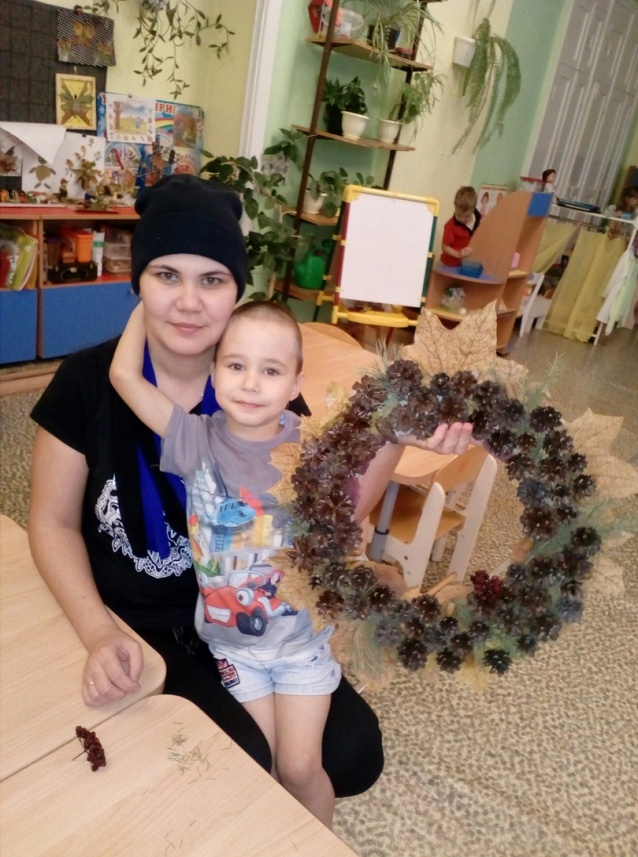 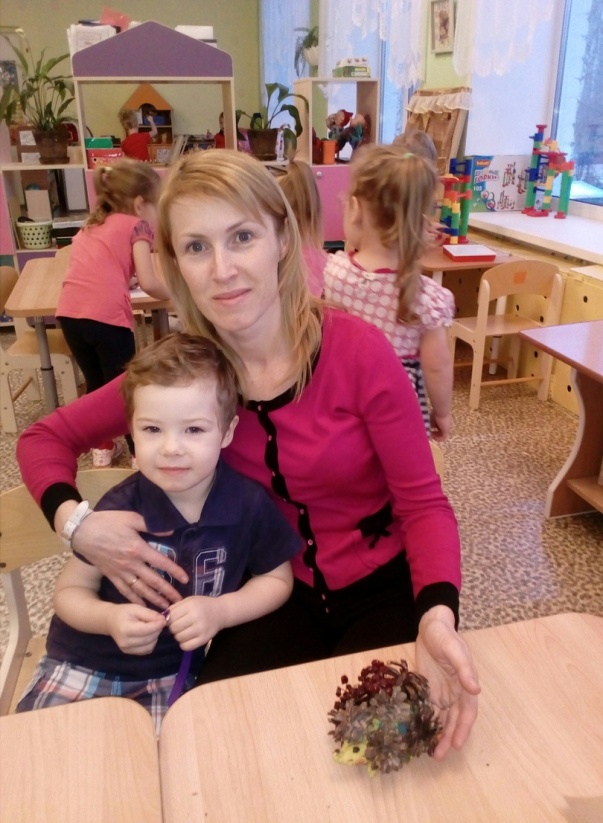 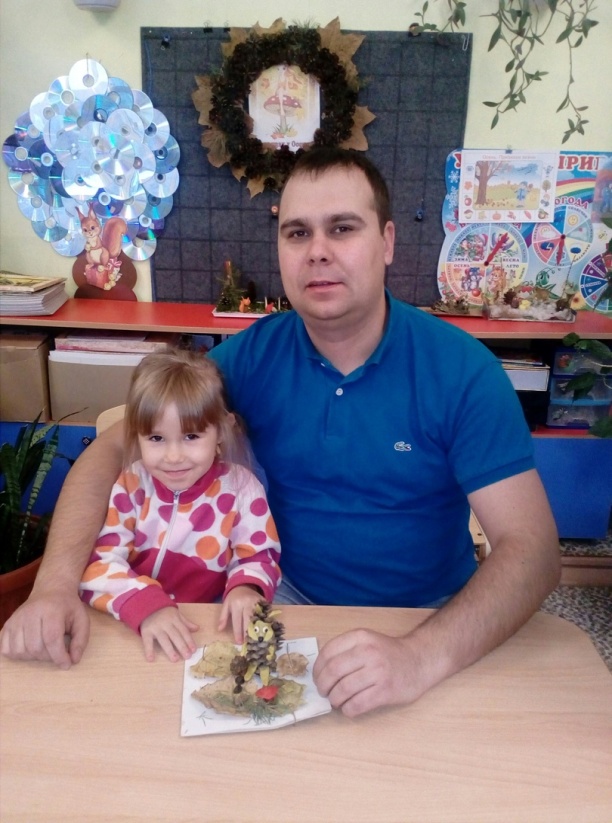 6. Оформить выставку « Что за чудо эти шишки» Любование поделками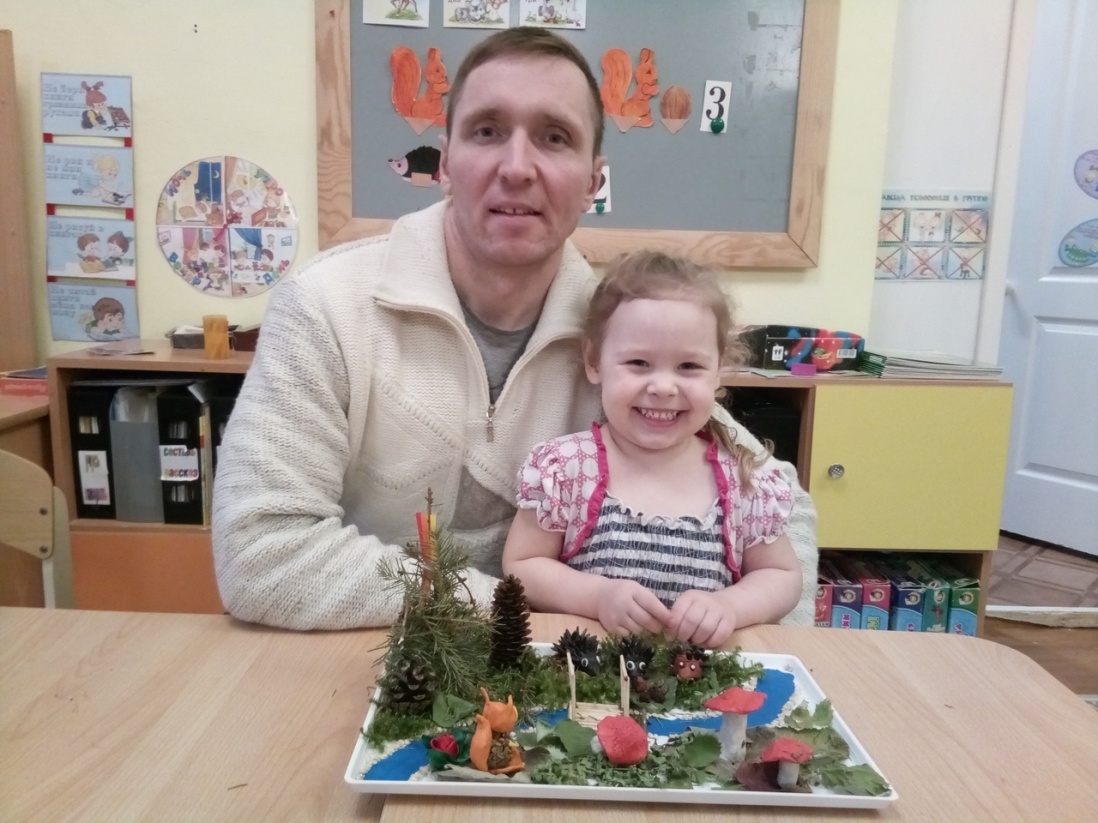 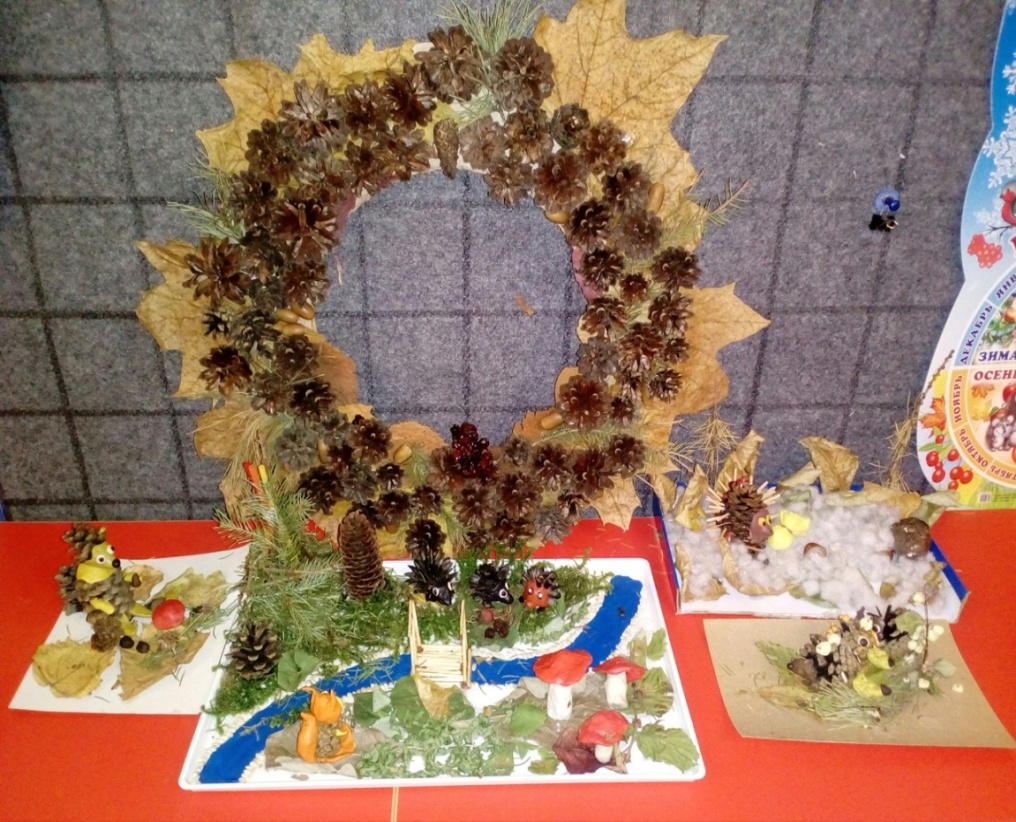 Раз, два, три, четыре, пять!Будем с шишкой мы играть! (Загибают пальчики на обеих руках) (Разгибают пальчики на обеих руках) Будем с шишкой мы играть, Между ручками катать! (Прокатывание шишки между ладонями) В ручку правую возьмёмИ сильней её сожмём!Руку быстро разжимаем,На столе её катаем.(Сильно сжимаем шишку в правой руке)  (Прокатываем шишку по столу правой рукойВ ручку левую возьмём И сильней её сожмём!Руку быстро разжимаем,На столе её катаем.(Сильно сжимаем шишку в левой руке)  (Прокатываем шишку по столу левой рукой1,2,3,4,5 Мы закончили играть,Пальчики свои встряхнем И немножко отдохнем. (Убираем шишку на край стола)